         Stage 3 - Week 3 - Additional Learning Activities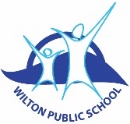 Create a news article about an event in the book you are currently reading.  Kindness is cool. Complete a random act of kindness. Write down what you did and the outcome. Draw a hundred chart. Colour the prime numbers in red and the composite numbers in blue. Create a short story that you could read to a younger sibling. Include adjectives and onomatopoeia. Story starter:Suddenly, icy fingers grabbed my arm as I inched through the darkness.Make a list of all the words you can think of with the prefix “un”. Story starter: There was something about the box that always made me think of home…Create a table with the following headings: Certain, likely, unlikely and impossible. List at least 5 events that would belong under each heading. Show all the factors for the numbers 60, 42 and 18.Watch a BTN clip and write a summary of the events. Create an acrostic poem using your name. Draw and colour a self-portrait. Label 5 nouns and 5 adjectives.  Make a list of ten things you are grateful for and explain why. Choose an animal. Research and record how the animal grows, moves, eats and reproduces. Helping around the house. Could you wash the dishes?Help with the gardening?Tidy your bedroom?